Basic Ergonomics (Section 1) What is ergonomics defined as?The study of people in the workplaceThe concept of cleanliness in the workplaceProcess of fitting a job to a personProcess of fitting a  person to a jobAnswer c. process of fitting a job to a personWhat states that a company has to keep ergonomics in mind?OSHA’s General Duty Clause (Section 5(a)(1))Manual Material Handling and Lifting (Section 2)What does MSD stand for Musculoskeletal DiseaseMultiple Standard DiseaseMovement and Standing DiseaseMid-Side DiseaseAnswer a. Musculoskeletal diseaseWhich is the #1 time off injuryFractureLaceration Lower back painTendonitisAnswer c. lower back painThe back brace is good for muscle tone and spine alignment True FalseAnswer b. FalseAn injury is long term and a disease is instantaneousTrue False Answer b. FalseAwkward Posture (Section 3)Reaching is allowed if it’s part of your job?TrueFalseAnswer: b. False It’s not necessary to have walking breaks during work hours?TrueFalseAnswer: b. False What posture should you try to remain?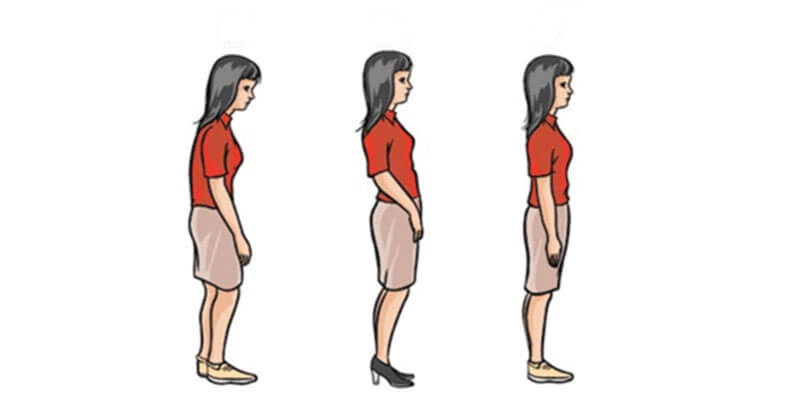                           (b)                           (c)Answer: c.Should you notify/address when someone else is doing an awkward posture?Yes, my co-worker safety is important.No, it’s none of my business and he/she should be informed.  Answer: a. Yes, my co-worker safety is important.Image refrence: Clipground, (2019), Postures clipart [ONLINE]. Available at: https://clipground.com/images/good-standing-clipart-2.jpg [Accessed 19 November 2019]Vibration Assessment questions (Section 4)Hand Arm Vibration and Hand Arm Vibration Syndrome are the same thing.TrueFalseAnswer a. false, Frequent and regular exposure to Hand Arm Vibration causes Hand Arm Vibration SyndromeWhich of the following are examples of tools that cause Hand Arm Vibration?Hammer DrillsGrindersPowered HammersAll of the AboveAnswer d. all of the aboveWhich of the following Statement below are true?Hand Arm Vibration Syndrome is curableCarpal Tunnel Syndrome Is curableBoth a & cNone of the AboveAnswer d. While HAVS and CTS have therapies to manage symptoms, neither condition is curable.PPE like Vibration dampening gloves are the most effective method of protection to vibration.TrueFalseAnswer b. PPE is the least effective control measure for hazard exposure.